Meu Pai Celeste, estás mesmo aí?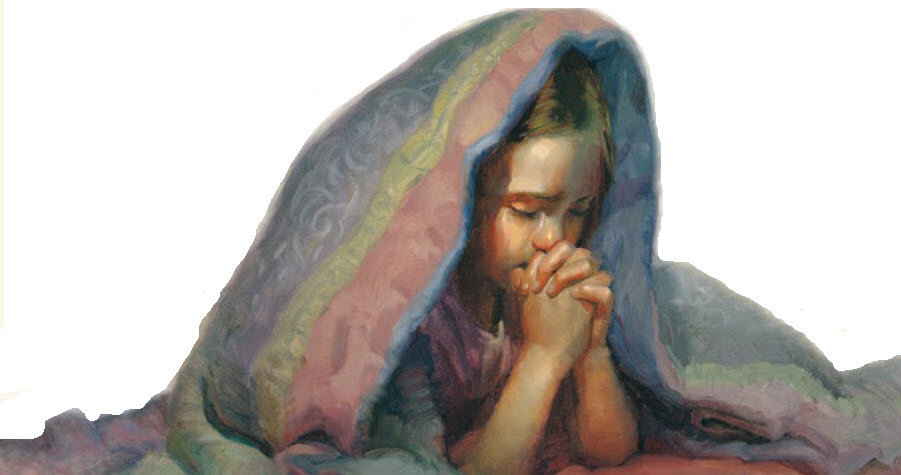 Ouves e atendes da criança a oração?Alguém me disse que é longe o céu 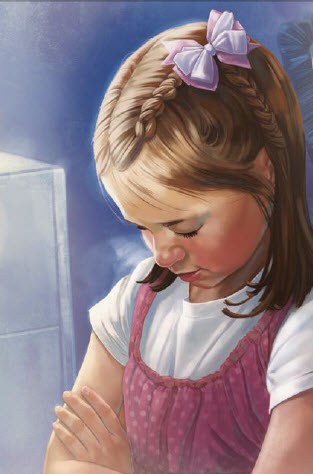 Mas sinto-Te perto quando oro a TiMeu Pai Celeste, relembrando estou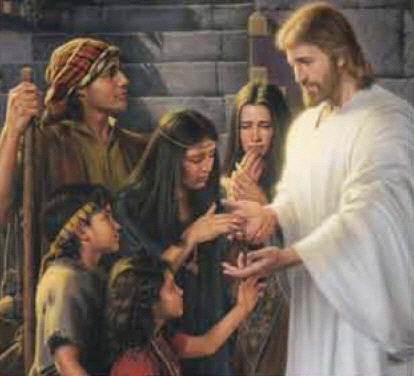 O que Jesus a Seus discípulos falou:"Os pequeninos deixai vir a mim"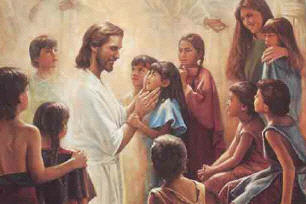 Pai, nesta prece eu me achego a TiSim, perto está.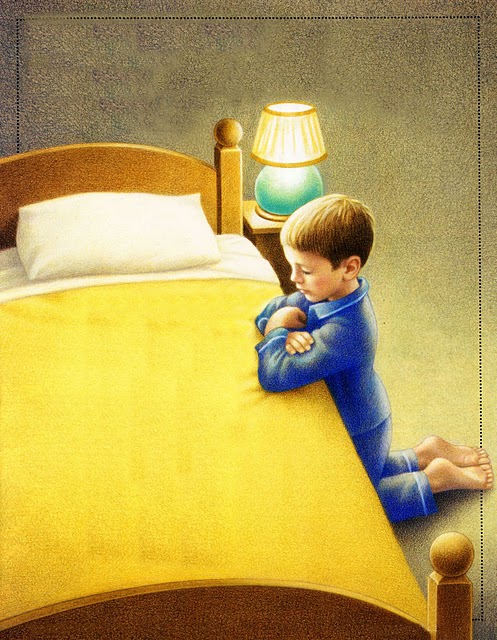 Sim, Ele te ouve Pois é teu Pai 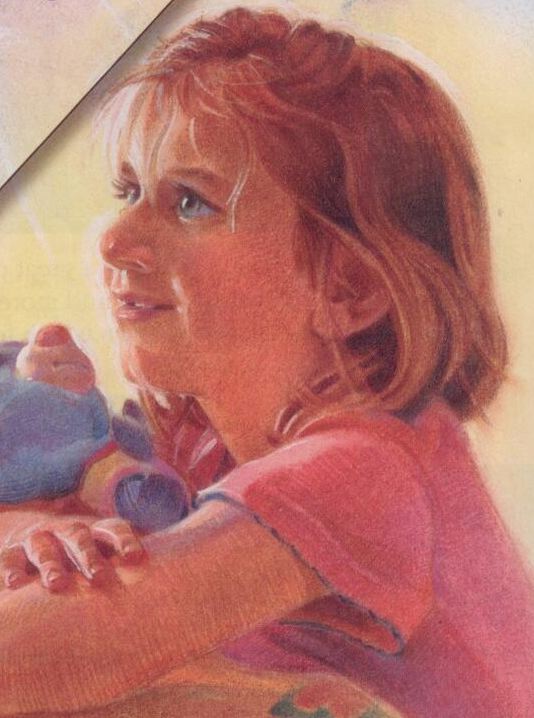 e muito te ama 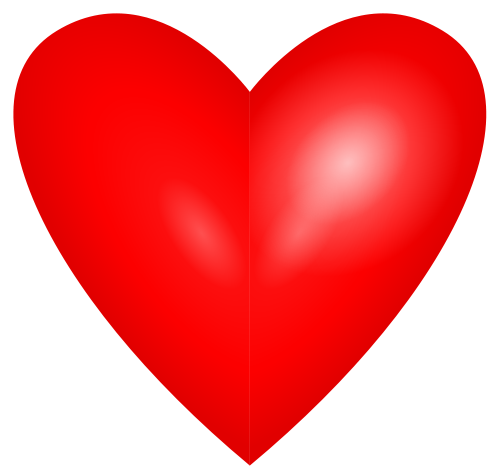 Com terno amor 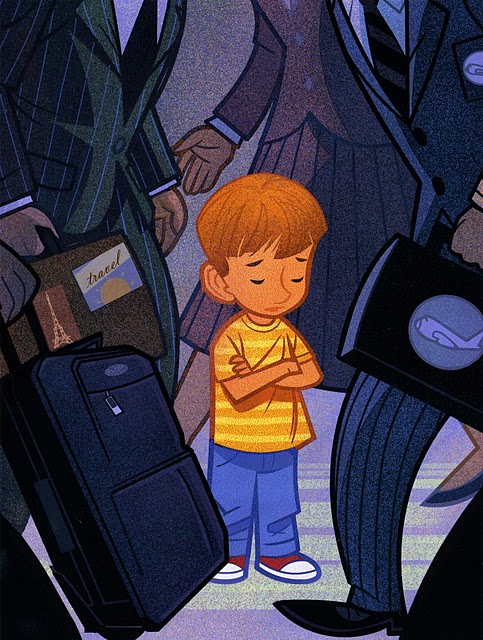 amaas crianças  Pois delas é o reino 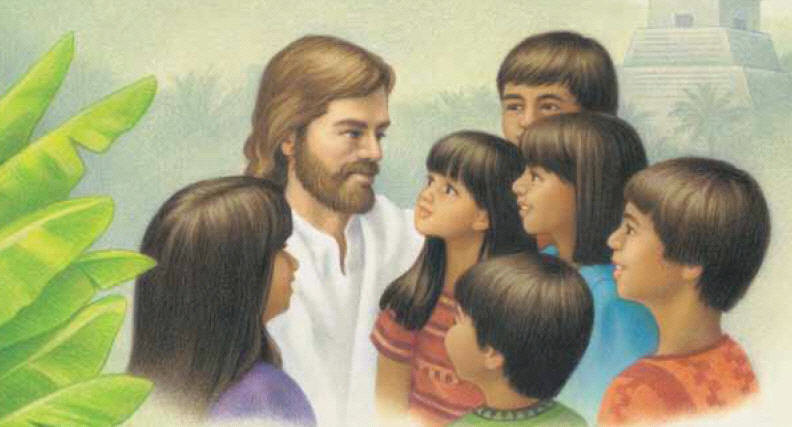 o reino do céu